Expense Form 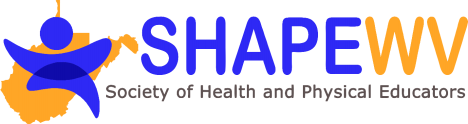 For automobile travel: Enter the miles driven in the qty/amount column, and list MILEAGE as the description. The mileage rate is .41/mile. SHAPEWV does not pay for travel expenses to the state conference.  Please itemize all other expenses (airline tickets, postage, telephone, supplies, etc.)  Receipts MUST accompany all submitted expenses.Updated 11/24/20 Name:Position:Date:Nature of expense:Qty/AmountExpense DescriptionTotalCheck number:Date:*Total amount: *Subject to Executive Board Approval